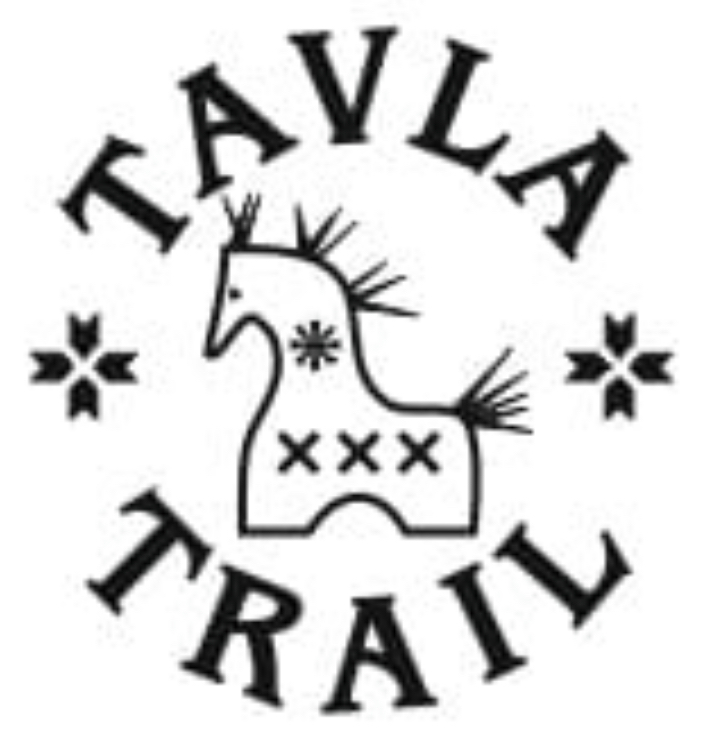 Положение о Фестивале «TAVLA TRAIL» (далее - Фестиваль, Забег)Республика Мордовия, с. Подлесная Тавла09.07.2023 г.Организаторы Фестиваля
 Организатором Фестиваля является Индивидуальный предприниматель Соломкин Андрей Викторович и Беговой клуб «SaranskRUN». 
2. Цели ФестиваляОсновные цели проведения Фестиваля:популяризация здорового образа жизни, бега и трейлраннинга в России, сохранение спортивных традиций;развитие и популяризация семейного и событийного туризма на территории Республики Мордовия;знакомство участников Фестиваля с обычаями и культурой эрзянского народа, проживающего в Подлесной Тавле Республики Мордовия. 
3. Место и время проведения Фестиваля Фестиваль состоится 9 июля 2023 года на территории с. Подлесная Тавла Кочкуровского района Республики Мордовия.Программа Фестиваля7:30-9:30 регистрация участников9:40 - разминка для участников Забега10:00 - старт дистанций 10 км., 20 км., 32 км.11:30 - награждение победителей и призеров на дистанции 10 км.12:00 - награждение победителей и призеров на дистанции 20 км.12:30 - награждение победителей и призеров на дистанции 32 км.13:00 - детский Забег, награждение на финише13:30-14:30 - обед для всех участников Фестиваля15:00 - закрытие финишного створа для участников5. Дистанции Забега в рамках ФестиваляНа Забеге будет представлено пять дистанций:32К – ориентировочная длина 31-33 километров;20К – ориентировочная длина 19-21 километров;10К – ориентировочная длина 9-11 километров.Детский забег - 500 метров.Точная длина дистанции может несущественно отличаться от ориентировочной в большую или меньшую сторону. В случае возникновения чрезвычайной ситуации, непредвиденных погодных или иных ситуаций организатор оставляет за собой право изменить в любой момент, вплоть до момента проведения Забега, дистанции в большую или меньшую сторону, включая изменение количества и места расположения пунктов питания, контрольного времени. При внесении данных изменений организаторы обязуются сообщить ее участникам посредством одного или нескольких доступных информационных каналов: на сайте мероприятия (https://vk.com/tavla_trail), в социальных сетях, мессенджерах, на брифинге, пунктах питания, на старте или иным доступным способом.

6. Старт и финиш ЗабегаМесто старта и финиша дистанций Забега будут располагаться в селе Подлесная Тавла (адрес городка направим позже).В стартовом/финишном городке размещены раздевалки, камеры хранения, туалеты.Организаторы оставляют за собой право изменить место старта и финиша дистанций.При внесении данных изменений организаторы обязуются сообщить ее участникам посредством одного или нескольких доступных информационных каналов: на сайте мероприятия (https://vk.com/tavla_trail), в социальных сетях, мессенджерах, на брифинге, пунктах питания, на старте или иным доступным способом.

7. Условия участия в Забеге На дистанции 10 км. допускаются участники в возрасте от 16 летНа дистанции 20 км, 32 км. допускаются участники в возрасте от 18 лет.В Детском забеге могут принять участие дети в возрасте от 6 до 15 лет (включительно).Возраст участника определяется на дату проведения Забега.Регистрируясь, участник берет на себя полную ответственность за свое здоровье и все возможные риски, связанные с участием в Забеге, которые могут повлечь за собой травмы, увечья или иные проблемы со здоровьем, а также подтверждает своё согласие с настоящим Положением и обязуется выполнять указанные в нем обязательства, правила и ограничения.Зарегистрироваться на забег можно на сайте партнера «ПроБЕГ в России и мире» по адресу: https://probeg.org/event/47398/reg/, для получения стартового номера нужно будет дополнительно предоставить медицинскую справку о допуске к выбранной дистанции.В случае неблагополучной эпидемиологической обстановки из-за вспышки коронавирусной инфекции, организатор вправе потребовать от участника справку об отсутствии коронавируса, выданную не позднее чем за 3 дня до начала Забега или другие документы, предусмотренные требованиями Роспотребнадзора, Правительства РФ, местных органов власти и других государственных учреждений, действующими на дату проведения Забега.Регистрация участников на Забег может быть продлена вплоть до начала Забега на усмотрение организатора.

8. Заявка на участие, отмена регистрацииПри достижении предела в количестве участников организаторы оставляют за собой право закрыть регистрацию на дистанцию.Отмена регистрации на Забег невозможна, регистрационный взнос не возвращается. 
9. Перерегистрация участияДля изменения дистанции зарегистрированному участнику необходимо отправить запрос на электронную почту saransk.run@bk.ru . Изменение дистанции возможно до 23:59 5 июля 2023 г. при наличии свободных мест. При изменении дистанции на большую участник должен доплатить разницу в цене по ценам, действующим на момент обращения. При изменении дистанции на меньшую – разница в цене не возвращается.
10. Номера участников Забега
Номер участника выдаётся организаторами в дни выдачи стартовых пакетов, объявленных в программе Забега. Участники без номера на старт не допускаются.Во время Забега номер участника должен быть закреплен спереди и хорошо читаться на расстоянии. Запрещено изменять размер номера и наносить на его лицевую или оборотную поверхность посторонние надписи и рисунки. Участие в Забеге без номера или с измененным номером приводит к дисквалификации.Для получения стартового пакета участник должен предоставить следующие документы:паспорт (данные паспорта должны совпадать с данными зарегистрированного на Забег участника);оригинал и копию медицинской справки на имя участника, которая должна быть выдана медицинским учреждением и содержать: штамп организации, подпись и печать врача, печать организации с её наименованием, а также дату выдачи. Справка должна быть действительна в день Забега. Срок действия справки не может превышать 6 месяцев с момента выдачи. Принимаются также справки, подтверждающие наличие у участника 1 или 2 группы здоровья. Срок действия такой справки - 6 месяцев с даты выдачи.Копия справки остается у организаторов. В случае отсутствия копии организатор вправе забрать оригинал, в таком случае оригинал справки участнику не возвращается. Копия справки принимается только при предъявлении оригинала справки.
11. Стоимость участия в Забегена дистанцию 10К:700 рублей при регистрации до 16.04.23 г., 900 рублей при регистрации с 17.04.23 г. до 14.05.23 г.,1100 рублей при регистрации с 15.05.23 г. до 01.06.23 г.,1300 рублей при регистрации с 02.06.23 г. до 20.06.23 г.,1500 рублей при регистрации с 21.06.23 г. до 08.07.23 г., 1700 рублей в день Забегана дистанцию 20К:800 рублей при регистрации до 16.04.23 г.,1000 рублей при регистрации с 17.04.23 г. до 14.05.23 г.,1200 рублей при регистрации с 15.05.23 г. до 01.06.23 г.,1400 рублей при регистрации с 02.06.23 г. до 20.06.23 г.,1600 рублей при регистрации с 21.06.23 г. до 08.07.23 г., 1800 рублей в день Забегана дистанцию 32К: 900 рублей при регистрации до 16.04.23 г.,1200 рублей при регистрации с 17.04.23 г. до 14.05.23 г.,1500 рублей при регистрации с 15.05.23 г. до 01.06.23 г.,1800 рублей при регистрации с 02.06.23 г. до 20.06.23 г.,2100 рублей при регистрации с 21.06.23 г. до 08.07.23 г., 2400 рублей в день ЗабегаДетский забег: 300 рублей при регистрации до 16.04.23 г.,400 рублей при регистрации с 17.04.23 г. до 14.05.23 г.,500 рублей при регистрации с 15.05.23 г. до 01.06.23 г.,700 рублей при регистрации с 02.06.23 г. до 20.06.23 г.,850 рублей при регистрации с 21.06.23 г. до 08.07.23 г., 1000 рублей в день ЗабегаВ стоимость участия входит:- организация трассы и пунктов питания; - стартовый пакет (нагрудный номер, атрибутика Забега);- организация электронного хронометража;- медаль финишера;- организация дежурства бригад скорой помощи;- организация питания на фестивальной площадке (обед). Оплаченный взнос не возвращается.12. Стоимость участия в Фестивале (участники без беговой программы - болельщик)Взрослый билет (18 лет и старше): 300 рублей при регистрации до 16.04.23 г.,400 рублей при регистрации с 17.04.23 г. до 14.05.23 г.,500 рублей при регистрации с 15.05.23 г. до 01.06.23 г.,700 рублей при регистрации с 02.06.23 г. до 20.06.23 г.,850 рублей при регистрации с 21.06.23 г. до 08.07.23 г., 1000 рублей в день ЗабегаДетский билет (6-17 лет - включительно): 150 рублей при регистрации до 16.04.23 г.,250 рублей при регистрации с 17.04.23 г. до 14.05.23 г.,350 рублей при регистрации с 15.05.23 г. до 01.06.23 г.,500 рублей при регистрации с 02.06.23 г. до 20.06.23 г.,700 рублей при регистрации с 21.06.23 г. до 08.07.23 г., 1000 рублей в день ЗабегаДети до 6 лет - бесплатно В стоимость участия входит:- атрибутика Фестиваля;- творческая программа (выставка ремесел, развлекательная программа);- организация питания на фестивальной площадке (обед);- организация дежурства бригад скорой помощи;Оплаченный взнос не возвращается.
13. Обязательное и рекомендуемое снаряжение
Обязательное снаряжение для дистанций 10 км., 20 км., 32 км.:емкость для воды не менее 0,5 л.;на старте наличие 0,5 литра воды/изотоника/колы/ или любой другой жидкости;заряженный телефон с записанным телефоном организатора (будет указан на стартовом номере).Организаторы имеют право проводить проверку обязательного снаряжения непосредственно перед стартом и на любой точке дистанции на протяжении всего Забега.Участник обязан предъявить снаряжение для проверки по требованию организаторов. Отсутствие у участника обязательного снаряжения, или отказ участника от проверки, является основанием для отказа в допуске к Забегу или дисквалификации участника.Каждый участник обязан иметь все предметы обязательного снаряжения при себе на протяжении всей гонки.Рекомендуемое снаряжение для всех дистанций:трейловые кроссовки;распечатанная карта дистанции;трек дистанции, загруженный в спортивные часы или телефон;треккинговые палки.
14. Временные лимитыУстановлены следующие лимиты на преодоление дистанции:10К – 2 часа общего времени на преодоление дистанции. Старт в 10:00;20К – 3 часа общего времени на преодоление дистанции.Старт в 10:00;32К – 4,5 часов общего времени на преодоление дистанции. Старт в 10:00;Обход (не прохождение) участником контрольного пункта ведет к дисквалификации.Лимиты могут быть изменены решением директора Забега и главного судьи в большую или меньшую сторону в силу погодных условий, при наступлении чрезвычайных обстоятельств и в других случаях.

15. Хронометраж
Хронометраж на Забеге осуществляется в электронном формате и дополнительно фиксируется вручную на контрольных точках. Хронометраж осуществляется на основе номера участника.

16. Пункты питания и заброска
Пункты питания будут организованы примерно через каждые 5-8 км. На пункте питания будет вода, фрукты, хлеб и другие продукты. Пункт питания с горячей пищей для финишеров будет располагаться в финишном городке.Для участников дистанции 32К будет предусмотрена возможность передать заброску на ПП «ТАВЛА ПРЯ». Заброска должна быть сдана на месте старта, до ухода участника на дистанцию.

17. Маркировка трассы ЗабегаТрасса будет промаркирована каждые 30—50 метров (в зависимости от прямой видимости), на сложных участках будут размещены указатели направления. Для разметки используется сигнальная лента. При частичном отсутствии маркировки на трассе участник должен руководствоваться загруженным треком, картой дистанции и здравым смыслом, и сообщить о проблемах с маркировкой организаторам и волонтерам на ближайшем пункте питания или по экстренному номеру.

18. Сход с дистанцииУчастник, который сошел с дистанции по какой-либо причине, обязан незамедлительно сообщить об этом организатору и, по возможности, направиться к ближайшему пункту питания, к месту старта или финиша.

19. Дисквалификация
Следующие нарушения наказываются дисквалификацией:движение по трассе в обход разметки (срез дистанции);нахождение на трассе спортсмена без номера или с номером другого участника;отсутствие одной или нескольких меток хронометража;оставление мусора на трассе;срыв и порча разметки;любая помощь, оказанная участнику любыми лицами вне ПП, за исключением первой помощи и помощи при сходе с дистанции;отсутствие обязательного снаряжения или отказ от проверки снаряжения организаторами;иные действия и бездействие участников, которые организаторы и судьи сочтут несовместимыми с принципами честного соревнования и этическими нормами трейлраннинга, включая грубое поведение в отношении организаторов или главного судьи.Чтобы сообщить о нарушении участником Забега одного или нескольких пунктов, ведущих к дисквалификации, необходимо предоставить главному судье фото- или видео-подтверждение нарушения. При этом, если о нарушении сообщает представитель организаторов, то такое подтверждение не требуется.Дисквалифицированному участнику регистрационный взнос не возвращается.

20. Награждение участников
Победители определяются по факту прихода на финиш и будут награждены грамотами и ценными призами. Определение победителей в личном зачете происходит в абсолютных категориях для каждой дистанции (мужчины и женщины отдельно). Награждаются участники, занявшие с 1 по 3 место у мужчин и женщин в абсолютном первенстве.Кроме этого, победители определяются в категории MASTERS (участники в возрасте 45 лет и старше) для каждой дистанции (мужчины и женщины отдельно). Награждаются участники, занявшие с 1 по 3 место у мужчин и женщин. В детском забеге рейтинг не проводится: все участники получают одинаковые медали финишеров и подарок!Возраст участника определяется на дату проведения забега.
Организаторы вправе запросить у победителей и призеров всех дистанций записанный трек дистанции для решения спорных вопросов. В случае отказа от предоставления трека решение принимается главным судьей.Все финишировавшие в пределах контрольного времени участники получат памятную медаль.

21. Жалобы и возражения
Любые жалобы, претензии и возражения по организации Забега, дисквалификации и таймингу принимаются на электронную почту saransk.run@bk.ru до 13 июля 2023 г. включительно.Протесты и претензии, влияющие на распределение призовых мест в абсолютном первенстве, принимаются в письменной или устной форме с момента объявления победителей и до церемонии награждения на дистанции, где имеется претензия.

22. Директор Забега и главный судьяДиректор забега - Соломкин Андрей ВикторовичГлавный судья — Бебенов Алексей Владимирович.

23. Контактные телефоныПо вопросам организации и участия в Забеге звонить по тел.: +7 (987) 010-57-97 (Андрей).

24. Безопасность участниковВсе участники Забега лично ответственны за свою безопасность и здоровье.Все участники должны иметь полное представление о рисках, связанных с участием в забеге и принять эти риски на себя. Оплатой участия участник гарантирует, что осведомлен о состоянии своего здоровья, пределах собственных физических возможностей и уровне своих технических навыков, а также подтверждает, что снимает с организаторов мероприятия любую гражданскую ответственность в случае телесных повреждений, травмах, увечьях и иные расстройствах здоровья, или материального ущерба, полученных им во время забега.Все участники должны понимать, что забег проходит в отдаленных районах и транспортировка в ближайшую больницу, в случае такой необходимости, может занять несколько часов.Забег будет обеспечен квалифицированным медицинским персоналом с необходимым оборудованием для оказания медицинской помощи. Медпункт будет расположен на финише.В случае возникновения чрезвычайных ситуаций или ухудшения погодных условий, для обеспечения безопасности участников организаторы оставляют за собой право изменить дистанцию Забега. При этом стоимость регистрации не возвращается.

25. Защита окружающей средыУчастники должны уважать природу и полностью исключить замусоривание трассы. За несоблюдение данных правил следует дисквалификация. 

26. Фото и видео съемкаОрганизаторы осуществляют фото и видео съемку Фестиваля без ограничений и оставляют за собой право использовать полученные ими во время Забега материалы по своему усмотрению.

27. Изменение положения ФестиваляНастоящее Положение может быть изменено в одностороннем порядке без предварительного уведомления участников и без выплаты какой-либо компенсации, в связи с этим.